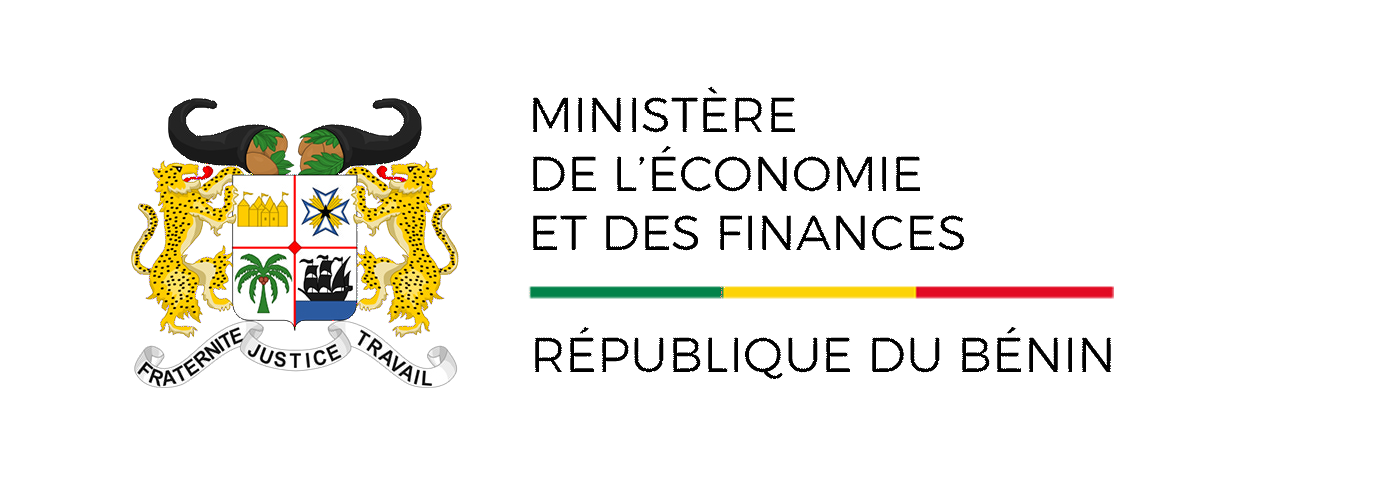 Evolution hebdomadaire des prix des produits de grande consommation et leur variation dans certaines principales villes Période : semaine du 02 au 08 août 2021(*) Les variations sont en pourcentage et relatives à la semaine précédente.Source : DSS/INSatD, 10 août 2021.INSTITUT NATIONAL DE LA STATISTIQUE ET DE LA DEMOGRAPHIE------------DIRECTION DES STATISTIQUES SOCIALESProduits, prix moyens (FCFA) et variations (%)Produits, prix moyens (FCFA) et variations (%)Les principales villesLes principales villesLes principales villesLes principales villesLes principales villesLes principales villesProduits, prix moyens (FCFA) et variations (%)Produits, prix moyens (FCFA) et variations (%)CotonouPorto-NovoParakouNatitingouBohiconLokossaMaïs séché en grains vendu au détail (1KG)Prix290297295261266292Maïs séché en grains vendu au détail (1KG)Variation (*)-0,70,35,023,12,7-3,6Riz en grains longs vendu au détail (1KG)Prix494494587481496530Riz en grains longs vendu au détail (1KG)Variation (*)-1,8-0,8-1,0-8,71,6-2,6Sorgho  (1KG)Prix539479351268365561Sorgho  (1KG)Variation (*)-2,40,60,6-4,3-1,9-1,6Mil  (1KG)Prix620471507376430587Mil  (1KG)Variation (*)-0,60,43,7-6,2-0,24,1Gari 2ème qualité (1 KG)Prix484413400580381485Gari 2ème qualité (1 KG)Variation (*)-12,60,5-4,1-0,31,91,9Sucre raffiné en poudre (1 KG)Prix493489457459436512Sucre raffiné en poudre (1 KG)Variation (*)1,4-0,2-2,85,3-1,80,8Haricot blanc (1 KG)Prix856748825625728730Haricot blanc (1 KG)Variation (*)1,9-0,3-1,42,10,8-3,2Ignames (1 KG)Prix608395414272650622Ignames (1 KG)Variation (*)15,6-1,3-6,31,50,0-2,5Tomate fraiche (1 KG)Prix275531560700344814Tomate fraiche (1 KG)Variation (*)-37,8-34,2-28,5-19,1-40,4-4,0Piment frais  au kg (1 KG)Prix642784498925617873Piment frais  au kg (1 KG)Variation (*)-17,5-5,2-16,7-17,727,2-4,0Oignon frais rond (1 KG)Prix659475414558694350Oignon frais rond (1 KG)Variation (*)19,44,29,269,17,32,0Huile d'arachide artisanale/coton (1 L)Prix1 3001 2001 3001 2001 0001 050Huile d'arachide artisanale/coton (1 L)Variation (*)-1,30,00,00,00,01,6Huile de palme non raffinée (1 L)Prix1 0008009501 000800783Huile de palme non raffinée (1 L)Variation (*)-3,20,00,00,00,02,1Pétrole lampant vendu en vrac (1 L)Prix700600650700600500Pétrole lampant vendu en vrac (1 L)Variation (*)0,00,00,0-12,50,0-1,6Essence Kpayo (1 L)Prix400300367383350358Essence Kpayo (1 L)Variation (*)0,00,04,9-4,30,0-4,5Gaz domestique (6Kg)Prix3 5503 3003 5003 2703 2703 300Gaz domestique (6Kg)Variation (*)1,40,00,0-6,60,00,0Gaz domestique (12,5 KG)Prix7 2006 8507 0006 8156 8156 850Gaz domestique (12,5 KG)Variation (*)3,60,00,0-9,10,00,0Chinchard congelé  (Silvi) (1 KG)Prix1 4331 2331 4001 3001 2001 467Chinchard congelé  (Silvi) (1 KG)Variation (*)1,10,00,00,00,02,4Viande de bœuf sans os (1 KG)Prix3 0002 8002 0001 8002 4002 500Viande de bœuf sans os (1 KG)Variation (*)0,00,00,00,00,00,0Viande de mouton (1 KG)Prix3 0002 8002 5002 0003 0002 500Viande de mouton (1 KG)Variation (*)0,00,00,00,00,00,0Riz importé ‘’GINO’’ (5 KG)Prix5 6005 5005 5005 8335 5005 500Riz importé ‘’GINO’’ (5 KG)Variation (*)0,00,00,012,90,00,6Lait concentré ‘’JAGO’’ (1 KG)Prix1 2001 0001 0001 0001 1001 050Lait concentré ‘’JAGO’’ (1 KG)Variation (*)5,90,00,00,00,01,6Lait concentré ‘’Cèbon’’ (1 KG)Prix1 1001 0001 0009001 000983Lait concentré ‘’Cèbon’’ (1 KG)Variation (*)3,10,00,00,00,01,7Farine de blé (1 KG)Prix467500500450400500Farine de blé (1 KG)Variation (*)-3,30,00,0-10,00,00,0Spaghetti ‘’Matanti’’ (500 G)Prix375350350350350367Spaghetti ‘’Matanti’’ (500 G)Variation (*)2,20,00,00,00,02,5Ciment ‘’NOCIBE’’ (1 tonne)Prix72 00070 00075 00076 00068 00071 667Ciment ‘’NOCIBE’’ (1 tonne)Variation (*)0,00,00,00,00,02,4Ciment ‘’SCB Lafarge’’ (1 tonne)Prix73 00070 00075 00076 00068 00071 667Ciment ‘’SCB Lafarge’’ (1 tonne)Variation (*)0,00,00,00,00,02,4Fer à béton (barre de 8) (1 tonne)Prix650 000610 000648 333610 000630 000618 333Fer à béton (barre de 8) (1 tonne)Variation (*)0,00,04,00,00,00,3Fer à béton (barre de 10) (1 tonne)Prix650 000610 000648 333610 000630 000618 333Fer à béton (barre de 10) (1 tonne)Variation (*)0,00,04,00,00,00,3NB : 1- Selon le Compte rendu du Conseil des Ministres en sa séance du 1erAvril 2020, les prix à la pompe, au titre du mois d’avril2020 et valable jusqu’à la présente date, se présentent ainsi qu’il suit : Gaz domestique : 545 F/kgGaz domestique (bouteille de 6kg) : 3270 FGaz domestique (bouteille de 12,5 kg) : 6815 FEssence à la pompe : 505 F le litrePétrole à la pompe : 510 F le litre       2- Les marchés dans lesquels s’effectuent,             les observations sont :Cotonou : marché DantokpaPorto-Novo : marché OuandoParakou : marché ArzékéNatitingou : marché St-KouagouBohicon : marché de BohiconLokossa : marché Nesto d’Almeida